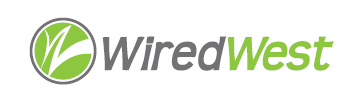 Agenda	WiredWest Board of Directors Meeting	Online Wednesday, April 3, 2024, 5:30 pmJoin Zoom Meetinghttps://us05web.zoom.us/j/85499445141?pwd=ShP69zdOuRiBsdBCGzusW1R45uDMOw.1Meeting ID: 854 9944 5141 Passcode: 943519Dial by your location +1 929 205 6099 US (New York)Meeting ID: 854 9944 5141 Passcode: 943519Approval of Warrant #19								 	 5 minutesApproval of Minutes										 5 minutesMarch 20, 2024	Executive Director and Finance Report							15 minutesPlease read Jim’s notes in advance and ask any questions during this time.WCF service protection plan proposal							15 minutesDiscussion of the plan for covering the cost of service drop repairsTown updates											 10 minutesOther business which could not be reasonably foreseen within 48 hours of meetingConfirm next BoD meetings							 April 17, 6:30pmMay 1, 6:30pmFuture – every 1st & 3rd Wednesday at 6:30pmAdjourn 